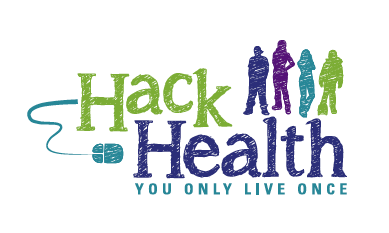 Researcher: _____________________________________Date: ___________________________Health Interest Survey		Background InformationSources of Health InformationThe following questions ask about your opinions. Fill in the bubble to show how much you agree or disagree with each statement.Name:Pseudonym:School:Grade:Please circle:Boy     GirlBirthdate (mm/dd/yy):Race (circle all that apply):American Indian or Alaska NativeAsianOther:Black or African-AmericanHispanic or LatinoNative Hawaiian or Pacific IslanderWhiteWho do you live with? (circle all that apply)     Mom     Dad      Grandparent    Other (please list):Who do you live with? (circle all that apply)     Mom     Dad      Grandparent    Other (please list):Who do you live with? (circle all that apply)     Mom     Dad      Grandparent    Other (please list):Who do you live with? (circle all that apply)     Mom     Dad      Grandparent    Other (please list):Where are your parents from?What language do you tend to speak at home?Where are your parents from?What language do you tend to speak at home?What does your dad do for work?What does your mom do for work?What does your dad do for work?What does your mom do for work?Did your mom graduate from high school?   Yes   No                From college?   Yes   NoDid your dad graduate from high school?      Yes   No                From college?   Yes   NoDid your mom graduate from high school?   Yes   No                From college?   Yes   NoDid your dad graduate from high school?      Yes   No                From college?   Yes   NoDid your mom graduate from high school?   Yes   No                From college?   Yes   NoDid your dad graduate from high school?      Yes   No                From college?   Yes   NoDid your mom graduate from high school?   Yes   No                From college?   Yes   NoDid your dad graduate from high school?      Yes   No                From college?   Yes   NoWhat would you like to be when you grow up (for example, teacher, doctor, racecar driver)?What would you like to be when you grow up (for example, teacher, doctor, racecar driver)?What would you like to be when you grow up (for example, teacher, doctor, racecar driver)?What would you like to be when you grow up (for example, teacher, doctor, racecar driver)?Are you taking a health class at school?Are you taking a health class at school?How many working computers are in your home?How many working computers are in your home?Do you own a cell phone?Do you own a cell phone?How many computers at home can access the Internet?How many computers at home can access the Internet?Do you ever use a cell phone, iPod, or other mobile device to access the Internet?Do you ever use a cell phone, iPod, or other mobile device to access the Internet?Do you ever use a cell phone, iPod, or other mobile device to access the Internet?Do you ever use a cell phone, iPod, or other mobile device to access the Internet?How often [always, often, sometimes, rarely, or never] do you access the Internet from home using:How often [always, often, sometimes, rarely, or never] do you access the Internet from home using:How often [always, often, sometimes, rarely, or never] do you access the Internet from home using:How often [always, often, sometimes, rarely, or never] do you access the Internet from home using:A desktop computer?A desktop computer?A laptop?A laptop?A phone? A phone? A tablet?A tablet?How good are you at using the internet?How good are you at using the internet?How good are you at using the internet?How good are you at using the internet?Learning about HealthLearning about HealthLearning about HealthLearning about HealthPlease circle the best answerPlease circle the best answerPlease circle the best answerHow would you rate your knowledge about health-related topics?VERY BADNOT VERY GOODOKOKGOODVERY GOODHow interested are you in learning more about health-related topics?NOT AT ALLNOT REALLYA LITTLEA LITTLESOMEVERYHow often do you look for health-related information?NEVERA FEW TIMES A MONTHA FEW TIMES A WEEKA FEW TIMES A WEEKALMOST EVERY DAYEVERY DAYWhat do you think is the most useful source of health information? Circle two or three:Why do you think this source is most useful?Have you ever used the Internet to look up health-related information? If you have, did you start with a search engine?YesNoIf you started with a search engine, what search engine did you use (circle)? If you did not use a search engine, what website did you go to?If you did not use a search engine, what website did you go to?If you did not use a search engine, what website did you go to?How did you learn about this website?How did you learn about this website?How did you learn about this website?Health LiteracyNo ExperiencePoorFairGoodVery GoodExcellentHow good are you at finding the health information you need?How well do you understand health information?When you find health-related information, how well can you tell if it can be trusted or not?When you find health-related information, how well can you tell if it applies to you or not?How good are you at applying health-related information in your own life?About Your HealthAbout Your HealthAbout Your HealthAbout Your HealthPlease circle the best answerPlease circle the best answerPlease circle the best answerHow is your health?POORFAIRGOODGOODVERY GOODEXCELLENTHow interested are you in working to maintain or improve your health?NOT AT ALLNOT REALLYA LITTLEA LITTLESOMEWHATVERYHow much do you think you can control your health?NOT AT ALLNOT REALLYA LITTLEA LITTLESOMEWHATVERY MUCHTrust in GovernmentHow would you define “government”?What is a government agency? If you can, give an example.What is a government website? If you can, give an example.Who is the President of the United States?Your Opinion Strongly DisagreeDisagreeUncertainAgreeStrongly AgreeThe government really cares what people like my family and I think.In general, elected officials (e.g., senators, members of city council, governor, president) cannot be trusted.Basically, people get fair treatment in America, no matter who they are.In America you have an equal chance no matter where you come from or what race you are.Most people can be trusted.